EARLY CHILDHOOD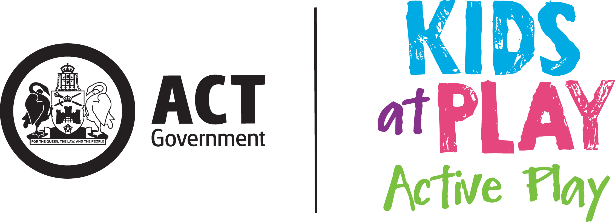 Active Play Audit ToolA tool developed to assist the ACT Early Childhood Education and Care (ECEC) sector to promote active play to children in their services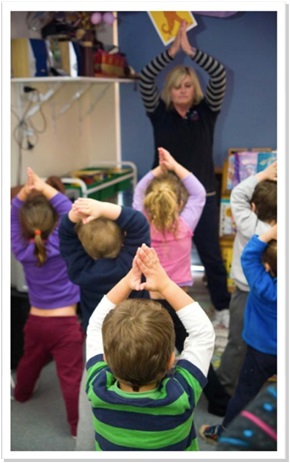 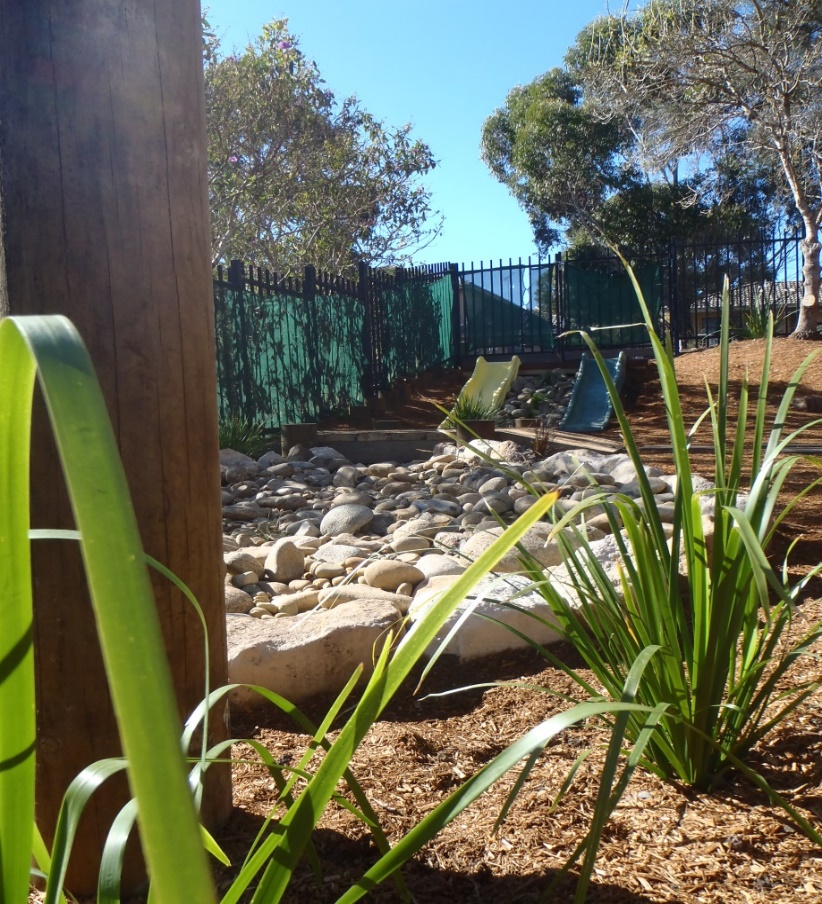 Completing this audit tool will assist your ECEC service to:Reflect the learning outcomes of the Early Years Learning FrameworkMeet requirements of the National Quality StandardSupport development of your Quality Improvement PlanAudit document approval detailsDate completed: 	(This is the date on which the audit document was approved)Approver:	(List the name and position title of who approved the audit document)This audit tool has been developed to assist the ACT Early Childhood Education and Care (ECEC) sector to promote physical activity to children in their services. Services can use this audit tool to evaluate their outdoor learning environment. It also provides educators with the opportunity to reflect on current practices and offers guidance to those seeking to improve both the quality of their outdoor learning environment, as well as increase physical activity levels in children.Why do we need this Audit Tool?To counteract sedentary lifestyles and obesity, outdoor play is particularly important for young children.Evaluations undertaken as part of the Kids at Play Active Play have identified barriers in ECEC services in supporting children’s physical activity in the outdoor learning environment.Links to the National Quality FrameworkThis audit tool is in alignment with the Early Years Learning Framework (EYLF) and the National Quality Standard (NQS).National Quality Standard (NQS)The importance of children engaging in physical activity at ECEC services is also recognised in the NQS and can be reflected within all 7 of the quality areas.In particular, NQS Standard 2.1 states ‘Each child’s health and physical activity is supported and promoted’ and Element 2.1.3 ‘…physical activity are (sic) promoted and appropriate for each child’. Implementing the Active Play Audit Tool into the ECEC Service.Outline of the Audit ToolThis ‘Active Play Audit Tool’ is divided into 6 sections:1. Learning Spaces2. Resources3. Physical Development4. Educators5. Families6. Additional Essential ElementsHow to use the Audit Tool Each section begins with a question that asks services to reflect upon current practices.  Record these reflections in the space provided on the audit tool.Use the listed considerations to assist with your reflection (e.g. for learning spaces, which of the spaces listed under ‘considerations’ does your service have?)Upon completion of this reflection process, record in the ‘Action Plan’ section your service’s strategies for increasing the active play opportunities in the different learning environments.Use the listed considerations to assist with developing your action plan (e.g. for learning spaces, are there spaces listed under ‘considerations’ that you do not have and would like to create in the future?)Your action plan can then be transferred to your service’s Quality Improvement Plan (QIP).Audit Tool Implementation FlowchartReferencesAustralian Children’s Education & Care Quality Authority (ACECQA) (2018) National Quality Framework Information sheet: Revised National Quality Standard and Other Changes.
Australian Government, Department of Education, Employment and Workplace Relations (DEEWR) (2009a) Belonging, Being & Becoming: The Early Years Learning Framework for Australia. Canberra, ACT: DEEWRAustralian Government, Department of Health and Ageing (2017) Australian 24-Hour Movement Guidelines for the Early Years (birth to 5 years). Canberra Cancer Council ACT (2016) Cancer Council’s National SunSmart Early Childhood Program www.actcancer.org/prevention/sunsmart/act-schools-and-early-childhood-services/national-early-childhood-program/Cosco, N. (2006) Motivation to Move: Physical Activity Affordances in preschool Play Areas. Heriot Watt University. EdinburghGosford Council and Wyong Council (2007) Climbing the little green steps: How to promote sustainability within early childhood services in your local area. Gosford City Council. (page 29)Hestenes, L. DeBord, K. Moore, R. Cosco, N. & McGuinnis, J. (2005) Preschool Outdoor Environment Measurement Scale (POEMS). Winston Salem: Kaplan CompanyHinkley, T & Salmon, J. (2011) Correlates of Physical Activity in Early Childhood. Encyclopedia on Early Childhood Development.The Early Years Learning Framework Professional Learning Program e-Newsletter No.11 2011: Spaces for childrenThe Early Years Learning Framework Professional Learning Program e-Newsletter No.25 2011: Learning Spaces 1: OutdoorsThe National Quality Standard Professional Learning Program e-Newsletter No.29 2012: Health, Safety and WellbeingThe National Quality Standard Professional Learning Program e-Newsletter No.30 2012: An environment for learningSection 1 - Learning SpacesSection 1 - Learning SpacesSection 1 - Learning SpacesSection 1 - Learning SpacesSection 1 - Learning SpacesSection 1 - Learning SpacesSection 1 - Learning SpacesSection 1 - Learning SpacesReflective Question:  What are the learning spaces in our ECEC service’s environment?Reflective Question:  What are the learning spaces in our ECEC service’s environment?Reflective Question:  What are the learning spaces in our ECEC service’s environment?Reflective Question:  What are the learning spaces in our ECEC service’s environment?Reflective Question:  What are the learning spaces in our ECEC service’s environment?Reflective Question:  What are the learning spaces in our ECEC service’s environment?Reflective Question:  What are the learning spaces in our ECEC service’s environment?Reflective Question:  What are the learning spaces in our ECEC service’s environment?Considerations:Considerations:Considerations:Considerations:Considerations:Considerations:Considerations:Considerations:Animal HabitatDramatic PlayCubby HouseQuiet spaceShaded play areaGardenDigging PitSandpitStage / PlatformGrass AreaOpen area Water trough Construction areaHill / MoundBike PathsSoftfallAction Plan: (What spaces do we have that we are not using? What spaces do we need to create?  What changes can we make so that our learning spaces better facilitate active play? How can indoor spaces be modified to create additional play spaces in poor (too hot, too cold, too wet) weather?)Action Plan: (What spaces do we have that we are not using? What spaces do we need to create?  What changes can we make so that our learning spaces better facilitate active play? How can indoor spaces be modified to create additional play spaces in poor (too hot, too cold, too wet) weather?)Action Plan: (What spaces do we have that we are not using? What spaces do we need to create?  What changes can we make so that our learning spaces better facilitate active play? How can indoor spaces be modified to create additional play spaces in poor (too hot, too cold, too wet) weather?)Action Plan: (What spaces do we have that we are not using? What spaces do we need to create?  What changes can we make so that our learning spaces better facilitate active play? How can indoor spaces be modified to create additional play spaces in poor (too hot, too cold, too wet) weather?)Action Plan: (What spaces do we have that we are not using? What spaces do we need to create?  What changes can we make so that our learning spaces better facilitate active play? How can indoor spaces be modified to create additional play spaces in poor (too hot, too cold, too wet) weather?)Action Plan: (What spaces do we have that we are not using? What spaces do we need to create?  What changes can we make so that our learning spaces better facilitate active play? How can indoor spaces be modified to create additional play spaces in poor (too hot, too cold, too wet) weather?)Action Plan: (What spaces do we have that we are not using? What spaces do we need to create?  What changes can we make so that our learning spaces better facilitate active play? How can indoor spaces be modified to create additional play spaces in poor (too hot, too cold, too wet) weather?)Action Plan: (What spaces do we have that we are not using? What spaces do we need to create?  What changes can we make so that our learning spaces better facilitate active play? How can indoor spaces be modified to create additional play spaces in poor (too hot, too cold, too wet) weather?)Section 2 - ResourcesSection 2 - ResourcesSection 2 - ResourcesSection 2 - ResourcesSection 2 - ResourcesSection 2 - ResourcesSection 2 - ResourcesSection 2 - ResourcesSection 2 - ResourcesSection 2 - ResourcesReflective Question:  Within the identified learning spaces from Section 1, what resources are available to encourage children’s active play?Reflective Question:  Within the identified learning spaces from Section 1, what resources are available to encourage children’s active play?Reflective Question:  Within the identified learning spaces from Section 1, what resources are available to encourage children’s active play?Reflective Question:  Within the identified learning spaces from Section 1, what resources are available to encourage children’s active play?Reflective Question:  Within the identified learning spaces from Section 1, what resources are available to encourage children’s active play?Reflective Question:  Within the identified learning spaces from Section 1, what resources are available to encourage children’s active play?Reflective Question:  Within the identified learning spaces from Section 1, what resources are available to encourage children’s active play?Reflective Question:  Within the identified learning spaces from Section 1, what resources are available to encourage children’s active play?Reflective Question:  Within the identified learning spaces from Section 1, what resources are available to encourage children’s active play?Reflective Question:  Within the identified learning spaces from Section 1, what resources are available to encourage children’s active play?Considerations:Considerations:Considerations:Considerations:Considerations:Considerations:Considerations:Considerations:Considerations:Considerations:A-frame trestlesClimbing treesScootersSticksStepsAnimal figuresDry creek bed ShadePipesStreamersStepping stonesWatering cansTree stumpsBikesBallsWork benchFlying foxPotsSpadesShellsWheel barrowsBean bagsRakesBucketsSwingEdible plantsHoops RampsChalkTargetsScooter Boards LaddersRibbonsWoodTree logsBroomsMusicRopesPebblesTyresBoatsPaintScarvesPhotosTrestlesBooksPineconesShovelsCameraTrucks Variety of walking surfacesDramatic playpropsKitchen equipmentHammer and nails Magnifying glassAction Plan: (What resources do we have that we are not using? What resources do we need to get? How can we use recycled materials to make active play equipment? What changes can we make so that our resources better facilitate active play?)Action Plan: (What resources do we have that we are not using? What resources do we need to get? How can we use recycled materials to make active play equipment? What changes can we make so that our resources better facilitate active play?)Action Plan: (What resources do we have that we are not using? What resources do we need to get? How can we use recycled materials to make active play equipment? What changes can we make so that our resources better facilitate active play?)Action Plan: (What resources do we have that we are not using? What resources do we need to get? How can we use recycled materials to make active play equipment? What changes can we make so that our resources better facilitate active play?)Action Plan: (What resources do we have that we are not using? What resources do we need to get? How can we use recycled materials to make active play equipment? What changes can we make so that our resources better facilitate active play?)Action Plan: (What resources do we have that we are not using? What resources do we need to get? How can we use recycled materials to make active play equipment? What changes can we make so that our resources better facilitate active play?)Action Plan: (What resources do we have that we are not using? What resources do we need to get? How can we use recycled materials to make active play equipment? What changes can we make so that our resources better facilitate active play?)Action Plan: (What resources do we have that we are not using? What resources do we need to get? How can we use recycled materials to make active play equipment? What changes can we make so that our resources better facilitate active play?)Action Plan: (What resources do we have that we are not using? What resources do we need to get? How can we use recycled materials to make active play equipment? What changes can we make so that our resources better facilitate active play?)Action Plan: (What resources do we have that we are not using? What resources do we need to get? How can we use recycled materials to make active play equipment? What changes can we make so that our resources better facilitate active play?)Section 3 - Physical DevelopmentSection 3 - Physical DevelopmentSection 3 - Physical DevelopmentSection 3 - Physical DevelopmentSection 3 - Physical DevelopmentSection 3 - Physical DevelopmentSection 3 - Physical DevelopmentSection 3 - Physical DevelopmentSection 3 - Physical DevelopmentSection 3 - Physical DevelopmentSection 3 - Physical DevelopmentSection 3 - Physical DevelopmentReflective Question:  During children’s active play, what areas of physical development or Fundamental Movement Skills are being promoted?Reflective Question:  During children’s active play, what areas of physical development or Fundamental Movement Skills are being promoted?Reflective Question:  During children’s active play, what areas of physical development or Fundamental Movement Skills are being promoted?Reflective Question:  During children’s active play, what areas of physical development or Fundamental Movement Skills are being promoted?Reflective Question:  During children’s active play, what areas of physical development or Fundamental Movement Skills are being promoted?Reflective Question:  During children’s active play, what areas of physical development or Fundamental Movement Skills are being promoted?Reflective Question:  During children’s active play, what areas of physical development or Fundamental Movement Skills are being promoted?Reflective Question:  During children’s active play, what areas of physical development or Fundamental Movement Skills are being promoted?Reflective Question:  During children’s active play, what areas of physical development or Fundamental Movement Skills are being promoted?Reflective Question:  During children’s active play, what areas of physical development or Fundamental Movement Skills are being promoted?Reflective Question:  During children’s active play, what areas of physical development or Fundamental Movement Skills are being promoted?Reflective Question:  During children’s active play, what areas of physical development or Fundamental Movement Skills are being promoted?Considerations :  (Areas of physical development)Considerations :  (Areas of physical development)Considerations :  (Areas of physical development)Considerations :  (Areas of physical development)Considerations :  (Areas of physical development)Considerations :  (Areas of physical development)Considerations :  (Areas of physical development)Considerations :  (Areas of physical development)Considerations :  (Areas of physical development)Considerations :  (Areas of physical development)Considerations :  (Areas of physical development)Considerations :  (Areas of physical development)Tummy timeTummy timeTummy timeSitting balanceSitting balanceSitting balanceRollingCrawlingPivoting on TummyPivoting on TummyPivoting on TummyCreeping on tummyCreeping on tummyCreeping on tummyCruisingPulling to standMuscle strengthMuscle strengthMuscle strengthCoordination eye-handCoordination eye-handCoordination eye-handFlexibilityWalkingBody awarenessBody awarenessBody awarenessCoordination eye-foot Coordination eye-foot Coordination eye-foot DexterityCross-patterningAgilityAgilityAgilityCardiovascular fitness Cardiovascular fitness Cardiovascular fitness SkippingBone strengthBalanceBalanceBalanceSpatial awarenessSpatial awarenessSpatial awarenessPostureConsiderations :  (Fundamental Movement Skills)Considerations :  (Fundamental Movement Skills)Considerations :  (Fundamental Movement Skills)Considerations :  (Fundamental Movement Skills)Considerations :  (Fundamental Movement Skills)Considerations :  (Fundamental Movement Skills)Considerations :  (Fundamental Movement Skills)Considerations :  (Fundamental Movement Skills)Considerations :  (Fundamental Movement Skills)Considerations :  (Fundamental Movement Skills)Considerations :  (Fundamental Movement Skills)Considerations :  (Fundamental Movement Skills)Hopping Stationary dribblingStationary dribblingStationary dribblingCatchingCatchingCatchingGallopingRunning Overarm throwing Overarm throwing Overarm throwing Underarm rolling Underarm rolling Underarm rolling Side slidingJumpingStriking a stationary ballStriking a stationary ballStriking a stationary ballKicking Kicking Kicking LeapingAction Plan: (What areas of physical development or fundamental movement skills do the children in our care need to be working on? Are there specific skills that need to be taught? Are there games or activities we can introduce to the children to promote the development of specific physical skills?)Action Plan: (What areas of physical development or fundamental movement skills do the children in our care need to be working on? Are there specific skills that need to be taught? Are there games or activities we can introduce to the children to promote the development of specific physical skills?)Action Plan: (What areas of physical development or fundamental movement skills do the children in our care need to be working on? Are there specific skills that need to be taught? Are there games or activities we can introduce to the children to promote the development of specific physical skills?)Action Plan: (What areas of physical development or fundamental movement skills do the children in our care need to be working on? Are there specific skills that need to be taught? Are there games or activities we can introduce to the children to promote the development of specific physical skills?)Action Plan: (What areas of physical development or fundamental movement skills do the children in our care need to be working on? Are there specific skills that need to be taught? Are there games or activities we can introduce to the children to promote the development of specific physical skills?)Action Plan: (What areas of physical development or fundamental movement skills do the children in our care need to be working on? Are there specific skills that need to be taught? Are there games or activities we can introduce to the children to promote the development of specific physical skills?)Action Plan: (What areas of physical development or fundamental movement skills do the children in our care need to be working on? Are there specific skills that need to be taught? Are there games or activities we can introduce to the children to promote the development of specific physical skills?)Action Plan: (What areas of physical development or fundamental movement skills do the children in our care need to be working on? Are there specific skills that need to be taught? Are there games or activities we can introduce to the children to promote the development of specific physical skills?)Action Plan: (What areas of physical development or fundamental movement skills do the children in our care need to be working on? Are there specific skills that need to be taught? Are there games or activities we can introduce to the children to promote the development of specific physical skills?)Action Plan: (What areas of physical development or fundamental movement skills do the children in our care need to be working on? Are there specific skills that need to be taught? Are there games or activities we can introduce to the children to promote the development of specific physical skills?)Action Plan: (What areas of physical development or fundamental movement skills do the children in our care need to be working on? Are there specific skills that need to be taught? Are there games or activities we can introduce to the children to promote the development of specific physical skills?)Action Plan: (What areas of physical development or fundamental movement skills do the children in our care need to be working on? Are there specific skills that need to be taught? Are there games or activities we can introduce to the children to promote the development of specific physical skills?)Section 4- EducatorsSection 4- EducatorsSection 4- EducatorsSection 4- EducatorsSection 4- EducatorsSection 4- EducatorsSection 4- EducatorsSection 4- EducatorsSection 4- EducatorsReflective Question:  As an educator, how do you support children’s active play and physical development through the identified learning spaces and resources?Reflective Question:  As an educator, how do you support children’s active play and physical development through the identified learning spaces and resources?Reflective Question:  As an educator, how do you support children’s active play and physical development through the identified learning spaces and resources?Reflective Question:  As an educator, how do you support children’s active play and physical development through the identified learning spaces and resources?Reflective Question:  As an educator, how do you support children’s active play and physical development through the identified learning spaces and resources?Reflective Question:  As an educator, how do you support children’s active play and physical development through the identified learning spaces and resources?Reflective Question:  As an educator, how do you support children’s active play and physical development through the identified learning spaces and resources?Reflective Question:  As an educator, how do you support children’s active play and physical development through the identified learning spaces and resources?Reflective Question:  As an educator, how do you support children’s active play and physical development through the identified learning spaces and resources?Considerations :  (Interactions)Considerations :  (Interactions)Considerations :  (Interactions)Considerations :  (Interactions)Considerations :  (Interactions)Considerations :  (Interactions)Considerations :  (Interactions)Considerations :  (Interactions)Considerations :  (Interactions)Individual – one to oneShared – small groupShared – large groupShared – large groupShared – large groupConsiderations :  (Role modelling)Considerations :  (Role modelling)Considerations :  (Role modelling)Considerations :  (Role modelling)Considerations :  (Role modelling)Considerations :  (Role modelling)Considerations :  (Role modelling)Considerations :  (Role modelling)Considerations :  (Role modelling)CuriosityEnthusiasmEnthusiasmParticipationParticipationParticipationDemonstrationImaginationImaginationPassionPassionPassionConsiderations :  (Other)Considerations :  (Other)Considerations :  (Other)Considerations :  (Other)Considerations :  (Other)Considerations :  (Other)Considerations :  (Other)Considerations :  (Other)Considerations :  (Other)Accessing community resources (built, space, human)Awareness of children’s individual needs Scaffold children’s physical skills Scaffold children’s physical skills Scaffold children’s physical skills Embedding active play into the everyday curriculumObservational recordings and evaluations Provide positive constructive feedbackProvide positive constructive feedbackProvide positive constructive feedbackBeing aware of spontaneous opportunitiesInclude active play in professional conversationsConversations with families Conversations with families Conversations with families Provide opportunities for risk taking and challengePlanning intentional experiences (GMS and FMS)Provide quality & sufficient resourcesProvide quality & sufficient resourcesProvide quality & sufficient resourcesSharing with children the benefits of being activeBuilding on children’s interestsBeing culturally inclusiveBeing culturally inclusiveBeing culturally inclusiveIncluding children in planning and set-up of active playExcursions/ incursionsAction Plan: (What changes do we need to make to the way we interact with children and model active play? Are there opportunities or experiences that we need to include in our program to better facilitate active play?)Action Plan: (What changes do we need to make to the way we interact with children and model active play? Are there opportunities or experiences that we need to include in our program to better facilitate active play?)Action Plan: (What changes do we need to make to the way we interact with children and model active play? Are there opportunities or experiences that we need to include in our program to better facilitate active play?)Action Plan: (What changes do we need to make to the way we interact with children and model active play? Are there opportunities or experiences that we need to include in our program to better facilitate active play?)Action Plan: (What changes do we need to make to the way we interact with children and model active play? Are there opportunities or experiences that we need to include in our program to better facilitate active play?)Action Plan: (What changes do we need to make to the way we interact with children and model active play? Are there opportunities or experiences that we need to include in our program to better facilitate active play?)Action Plan: (What changes do we need to make to the way we interact with children and model active play? Are there opportunities or experiences that we need to include in our program to better facilitate active play?)Action Plan: (What changes do we need to make to the way we interact with children and model active play? Are there opportunities or experiences that we need to include in our program to better facilitate active play?)Action Plan: (What changes do we need to make to the way we interact with children and model active play? Are there opportunities or experiences that we need to include in our program to better facilitate active play?)Section 5 - FamilySection 5 - FamilySection 5 - FamilySection 5 - FamilySection 5 - FamilySection 5 - FamilyReflective Question:  How do we share with families the importance of active play?Reflective Question:  How do we share with families the importance of active play?Reflective Question:  How do we share with families the importance of active play?Reflective Question:  How do we share with families the importance of active play?Reflective Question:  How do we share with families the importance of active play?Reflective Question:  How do we share with families the importance of active play?Considerations :  Considerations :  Considerations :  Considerations :  Considerations :  Considerations :  Being an active role modelConversations with familiesDaily diary / journalDaily diary / journalEmbed active play into the programFamily active play journal to share with serviceNoticeboards / Photos / NewslettersNoticeboards / Photos / NewslettersInvite families to participate in physical experiencesInvite families to share their active play interestsSpecial active play eventsSpecial active play eventsAction Plan: (How can we be better at sharing the importance of active play with families and supporting them to do regular active play with their children?)Action Plan: (How can we be better at sharing the importance of active play with families and supporting them to do regular active play with their children?)Action Plan: (How can we be better at sharing the importance of active play with families and supporting them to do regular active play with their children?)Action Plan: (How can we be better at sharing the importance of active play with families and supporting them to do regular active play with their children?)Action Plan: (How can we be better at sharing the importance of active play with families and supporting them to do regular active play with their children?)Action Plan: (How can we be better at sharing the importance of active play with families and supporting them to do regular active play with their children?)Section 6- Additional Essential ElementsSection 6- Additional Essential ElementsSection 6- Additional Essential ElementsSection 6- Additional Essential ElementsSection 6- Additional Essential ElementsSection 6- Additional Essential ElementsReflective Question:  What additional essential elements need to be considered in supporting active play in the learning environment?Reflective Question:  What additional essential elements need to be considered in supporting active play in the learning environment?Reflective Question:  What additional essential elements need to be considered in supporting active play in the learning environment?Reflective Question:  What additional essential elements need to be considered in supporting active play in the learning environment?Reflective Question:  What additional essential elements need to be considered in supporting active play in the learning environment?Reflective Question:  What additional essential elements need to be considered in supporting active play in the learning environment?Considerations :  Considerations :  Considerations :  Considerations :  Considerations :  Considerations :  Adequate shadeEarly Years Learning FrameworkSustainabilityAdequate spaceE&C Services National lawSupervisionAmple timeNational Quality StandardKidsafe guidelinesAppropriate clothingPhysical activity policySunsmart guidelinesRoutinesPhysical activity recommendationsAppropriate footwearCost effectivenessWorkplace Health & SafetyActive Play EverydayAction Plan: (What else can we do to better facilitate active play at our centre? Do we have a physical activity policy? If not, complete the Physical Activity and Small Screen Recreation Policy.)Action Plan: (What else can we do to better facilitate active play at our centre? Do we have a physical activity policy? If not, complete the Physical Activity and Small Screen Recreation Policy.)Action Plan: (What else can we do to better facilitate active play at our centre? Do we have a physical activity policy? If not, complete the Physical Activity and Small Screen Recreation Policy.)Action Plan: (What else can we do to better facilitate active play at our centre? Do we have a physical activity policy? If not, complete the Physical Activity and Small Screen Recreation Policy.)Action Plan: (What else can we do to better facilitate active play at our centre? Do we have a physical activity policy? If not, complete the Physical Activity and Small Screen Recreation Policy.)Action Plan: (What else can we do to better facilitate active play at our centre? Do we have a physical activity policy? If not, complete the Physical Activity and Small Screen Recreation Policy.)